Подведение итогов. Мониторинговая карта деятельности учащихся по внеурочной деятельности (в сравнении с самим собой) в период получения среднего общего образования.      Таблица подведения итогов:Школьное объединение «Высота» имеет несколько уровней: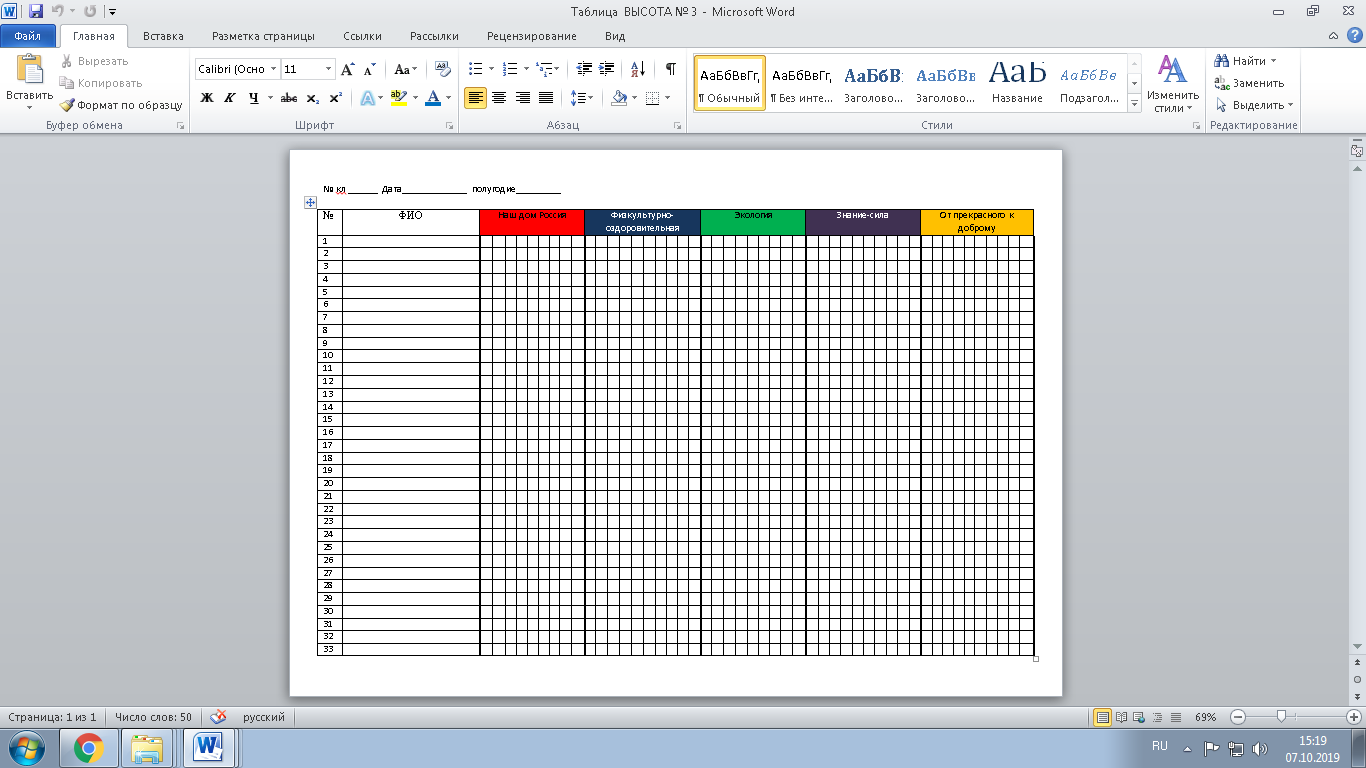 1уровень–индивидуальный. 
Каждый ученик 5-8 классов  имеет право избирать и быть избранным в органы ученического соуправления с учетом личного желания и рекомендации классного коллектива (не менее 30% коллектива) с последующим ходатайством. Классный руководитель совместно с лидерами классов  ведут рейтинг класса в виде таблицы.На данном этапе вводится рейтинговая оценка деятельности внутри классных коллективов – "Портфолио" или экран. В течение года, по параллелям проводятся  мероприятия и конкурсы, каждый из которых оценивается, а баллы суммируются.2 уровень – уровень первичного коллектива. В 6 классах проводятся выборы лидеров, которые работают на протяжении  7  и 8 классов. На 149 учебный день выбранные лидеры на торжественной линейке  получают отличительный  знак «Первый среди равных». В каждой параллели с 5 по 8 класс формируются советы лидеров.  Из этих советов складывается полный совет лидеров средней школы. Заседание совета проходит два раз в месяц (возможно чаще исходя из потребности) для подведения итогов текущей работы и  определения плана дальнейшей работы. На заседаниях Совета лидеров на каждой параллели, педагогом-организатором создаются условия для формирования эффективной, дружной команды, развития лидерских качеств членов Совета ШО. Кроме этого, школьники проявившие себя как самые яркие и активные члены ШО имеют возможность стать участником  РДШ.Содержание деятельности ученического соуправления "Высота" состоит из 5-и направлений, где лучшие учащиеся получают наклейки.направление «Знание – сила!»  (общеинтеллектуальное), фиолетовый знак;направление "От прекрасного к доброму» (общекультурное), желтый знак;направление – «Физкультурно-оздоровительное», синий знак;направление экология (социальное), зеленый знак;направление "Наш дом – Россия" (духовно-нравственное), красный знак.Личностный рост ребёнкаКаждый член ШО «Высота» может пройти следующие этапы личностного роста: 1 ступень:На данной ступени учащиеся 5-х классов получают удостоверение достижение ШО «Высота». В течении года члены ШО зарабатывают наклейки по 5-ти направлениям, которые получают в конце учебного года на торжественной линейке.  Дети, собравшие все 5 наклеек, получают отличительный знак «Лидер по направлениям».2 ступень: «Первый среди равных» (На данной ступени учащийся получает знак на 149 учебный день по результатам выборов в 6 классе). 3 ступень:На данной ступени члены ШО получают в 8 классе  наивысшую награду  - «Кубок славы». Главные условия получения «Кубка славы» – наличие звания «Первый среди равных» и наличие знаков «Лидер по направлениям» за 4 года.ПобедаБаллУчастиеБаллМеждународный10Международный5.0Федеральный9Федеральный4.5Региональный8Региональный4,0Городской7Городской3,5Районный6Районный3,0Школьный5Школьный2,5